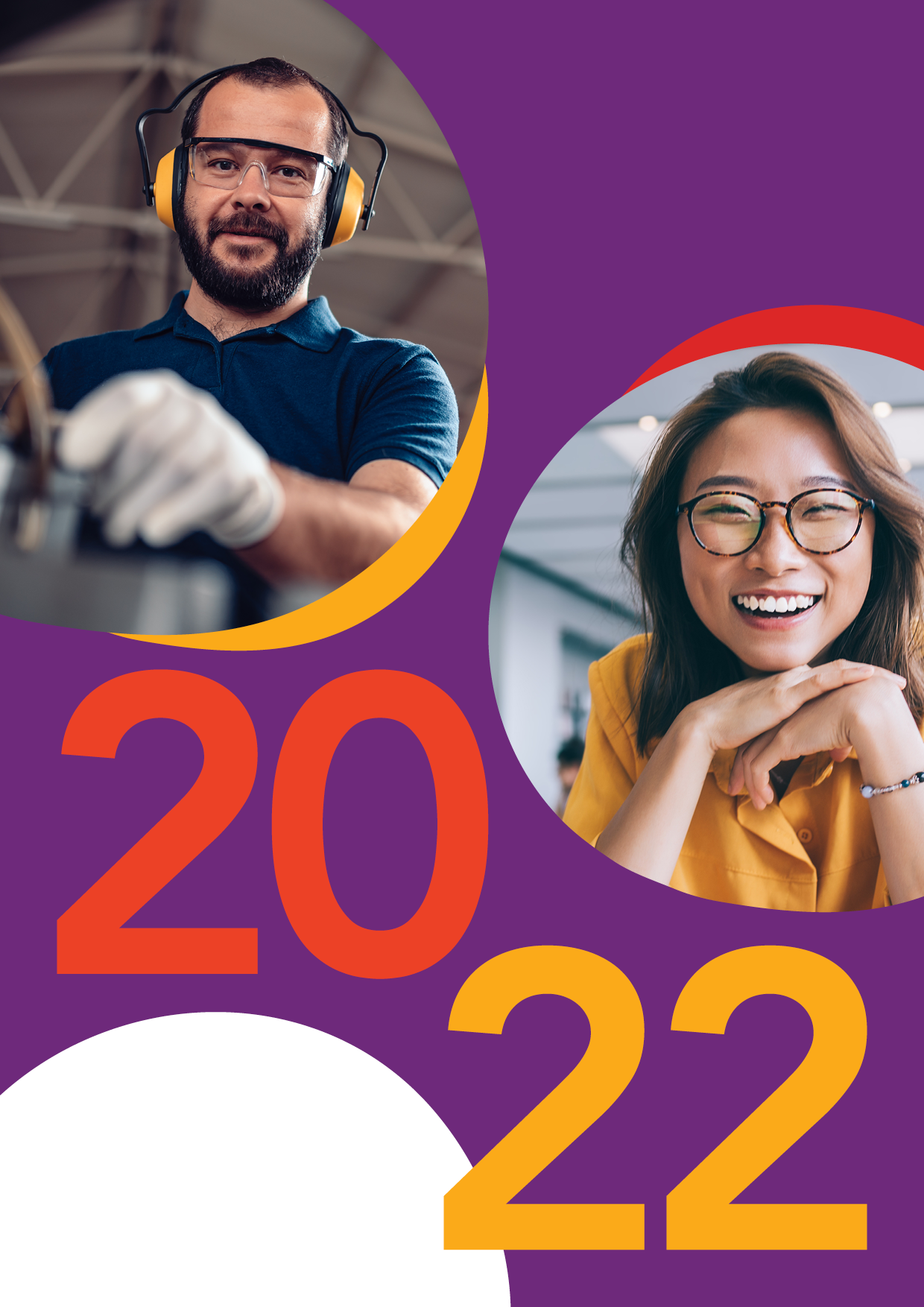 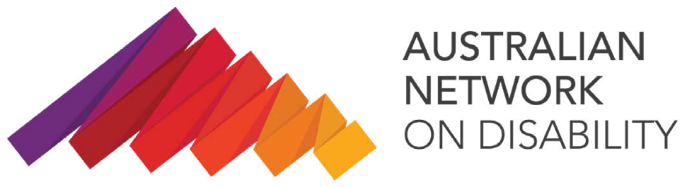 Who we areAustralian Network on Disability is a national, member-based, for-purpose organisation.We empower our network to be disability confident by providing expertise, tools, knowledge, and resources.Our purpose To build employer capability and be the employer voice to government, industry and community to achieve the inclusion of people with disability.Our vision A disability confident Australia.Our valuesCollaborativeOpen	FlexibleAmbitiousContentsMessage from our Chairman and CEO	2Growing disability confidence	4Great from the inside out	6Building members confidence and capability	9Making connections	12Measuring progress	18Partnerships and projects	22Financial performance	24Our Board of Directors	25Australian Network on Disability members	26AccessibilityTo reduce our impact on the environment, limited copies of our Annual Report have been printed. Accessible PDF and Word versions are available on our website at www.and.org.au. If you require an alternative format, please contact us at info@and.org.au Acknowledgement of countryWe acknowledge the traditional owners of the lands on which we operate and pay our respect to Elders both past and present.Message from our Chairman and CEOWe are pleased to present the 2021 – 2022 Annual report. It has been an exceptional year of growth and transformation for the Australian Network on Disability.We welcomed our new CEO Corene Strauss on the 1st of July, bringing with her extensive experience in the NFP and disability sector and we thank Acting CEO Amy Whalley for her outstanding stewardship during the transition period and as Deputy CEO over the previous years. Whilst the pandemic was abating there were still challenges navigating uncertainty and disruption, but it never dampened our members’ determination for the equitable inclusion of people with disability. This was evidenced by the substantial growth we experienced across all our activities.We welcomed 74 new members leading to an 18% increase to 379 for the financial year. Our Stepping Into internship program and PACE mentoring program exceeded our expectations with 296 internships completed and 366 mentoring matches. We launched 11 new e-learn modules with new content and updated features.Our annual conference celebrated a record attendance of over 480 attendees, and we also launched our inaugural Awards Night recognising the achievements of individuals and workplaces passionate about the inclusion of people with disability. We acknowledge the outstanding achievement of the ABC’s Nastasia Campanella as our inaugural Disability Inclusion Changemaker of the Year. We also congratulate the NSW Department of Communities and Justice for winning the Disability Employee Network of the Year Award, and the Access and Inclusion Top Performer, Westpac. An exciting new initiative was our collaboration with the Australian Institute of Company Directors working towards increasing representation of leaders with disability on Boards through a scholarship and mentoring program. The response exceeded our imagination and more work will be done in this area into the future.The Board approved a strategic plan for 2022-2025 focusing on 4 areas, namely our members, team capability, products and services and reputation. As a result of the strategic plan a new structure was created which included a new consultancy division and the appointment of a Strategic Development Manager, and a recruitment campaign to fill 9 new roles to support the strategy. We are also committed to a digital transformation program to make engaging with the Australian Network on Disability as seamless as possible.From a governance perspective we farewelled some longstanding and talented Board members namely Bronwyn Grantham, Samantha Palmer and Travis Tyler. We thank them for their service and commitment to the Australian Network on Disability. In June the Board appointed Susan Davies, Kate Eastoe and Alyson Tong to fill the casual vacancies.Thank you to the team and Board for your outstanding commitment and effort to ensure the equitable inclusion of people with disability in the workplace and as customers.Peter Wilson AM
ChairmanCorene Strauss
CEOGrowing disability confidenceDuring the 2021–22 financial year, the Australian Network on Disability grew the strength and confidence of our network.Our network developed and expanded our offerings:Launched our first program to increase Board representation of people with disability, called Directing ChangeLaunched a new website with member function to view personalised dataReleased 11 new e-learn modules with new content and updated featuresCo-designed workshops with our members to build a new Access & Inclusion Index379 Workplaces are part of our growing network2.2M Combined workforce, representing 17% of Australia’s workforce74 New members welcomed in 2021–22	Our network connected and learnt480+ Conference delegates652 Roundtable attendees227 Disability Confidence Training sessions delivered143 Organisations completed our e-learning courses284 Organisations checked their progress by using the Access & Inclusion Index Quick 10 assessment42% Growth in our members having an Employee Resource Group (ERG)Our network grew confidence through our programs296 Stepping Into internships completed366 PACE mentoring matches22% Of our members hosted an internGreat from the inside outThe Australian Network on Disability team has grown in size, capability and culture over the last financial year. Under new leadership, and with renewed dedication to our purpose, we developed a strategy and three-year plan to ensure our team, members, services and reputation continue to grow and prosper. Team growing and changingThe continuing growth of our network has driven internal changes in our team. On 1 July 2021, we welcomed our new CEO Corene Strauss whose experience and new ideas have inspired our growth and dedication. This financial year, we've also welcomed:12 new teammates 6 new job positions that have broadened our capability6 internal promotions and movements within our team. Our culture As a team that's growing and developing, we wanted to ensure our strong internal culture is retained and developed. So, this year, we introduced a Culture Club where a cross-functional team works on ways to develop and embed the Australian Network on Disability's values – Collaborative, Open, Flexible and Ambitious. Our buddy system also continued so we could contribute to the mental health of our team. This included a meeting quiet zone and connecting on fun activities. An example of this was our at-home team cook off with Providoor, in lieu of a team day due to lock down. To continue our pursuit of best practice, we also launched our own Disability Employee Network (DEN) to guide and support our inclusive, accessible culture. With an open mindset we are forever learning and growing. This year the entire team continued to undergo personal professional development, and whole-of-team development opportunities. These included our lunch and learns; staff development days; and training, such as accessibility communications training with Vision Australia and a better lens on intersectionality with ACONs Pride and Inclusion program.Our guiding strategyHaving a clear direction and plan is vital for success. This year we reviewed the current market and the potential future in order to determine our strategy and three-year plan. This plan includes how we will continue to support our members, grow further capability and transform with technology. Our clear strategy will help us reach our vision to be a disability confident Australia.Our strategic pillarsTeamOur service model will be built on expertise, a caring and accountable culture, access to the resources we need to be successful and an ability to operate in a financially astute and sustainable way.MembersWe will increase member engagement to grow our impact across Australia, build employer readiness to support and include people with disability and develop networking opportunities for employers to journey together.ProductsWe will develop and maintain a portfolio of quality digital and in-person services that meet the needs of our current and potential members.Reputation	We are the most trusted adviser and service provider for employers building their disability confidence through our data-informed thought pieces, advocacy, and guidance on policies and practices.Building members confidence and capabilityOur consultancy and learning solutions are designed to achieve our vision to be a disability confident Australia. Our members utilise our expertise and tailored guidance in different ways, according to their goals and the maturity of their disability inclusion journey.ConsultancyOur consultancy services supported organisations to remove unintended barriers and develop policies and practices for their workforce. These practices are the foundation for creating an inclusive workplace and go beyond compliance. They focus on dignified and inclusive experiences for all employees and customers. As the world gradually opened up after the COVID-19 pandemic, people started returning to their offices, and more organisations began shifting to a hybrid work model. Throughout this change, we’ve seen an increase in workplaces that recognise the need to develop robust adjustment policies and are undergoing Dignified Access Reviews to ensure their workspaces are accessible and inclusive. We saw more organisations committing to inclusion through developing Accessibility Action Plans (also known as Disability Action Plans). Due to demand, we launched a master class to help these organisations develop their action plans.15 Member organisations developed Workplace Adjustment Policies18 Organisations completed Recruitment Reviews8 Organisations developed Accessibility Action Plans14 Dignified Access Reviews, including government entities, as part of the Commonwealth Government’s Action 10 project 15 Member organisations completed the Access and Inclusion Plan Master ClassOur inaugural Access and Inclusion Plan Master Class supported 15 of our member organisations to successfully scope, consult, develop and launch an Access and Inclusion Plan (AIP). The 45 attendees gained an opportunity to learn from other organisations through informative workshops, guest speakers sharing best practice and collaborative learning sessions. At the end of the master class, attendees gained all the resources, knowledge and understanding necessary to create an AIP. We’re looking forward to seeing these members launch their AIPs and seeing the impact it will make in their organisation.“The class provided a great kickstart for us to develop our Access and Inclusion Plan at IP Australia. Not only did we receive great tools and templates, but also beneficial insights from organisations who had recently been through the process. If you are thinking about developing an Access and Inclusion Plan, I really recommend attending the Master Class.” – Karen Johnston, IP AustraliaThis year we also saw a jump in the number of organisations undertaking Recruitment Reviews. These reviews identify any unintended barriers that people with disability may experience during their recruitment process. We anticipate no slowing in this trend towards Recruitment Reviews due to the current employment market and labour shortage that is seeing organisations tapping into the skilled 
talent pool of people with disability.Learning solutions227 Disability Confidence training sessions delivered, an increase of almost 20%3,159 People completed e-learning courses within 143 organisationsOur facilitated training provides the knowledge, skills and tools for organisations to be able to confidently welcome employees, customers and other stakeholders with disability.This year tailored training continued to be highly sought after, with 227 Disability Confidence training sessions delivered.We delivered sustainable, scalable online learning and development to the 143 organisations that completed our e-learning courses. With an impact that extends to current and future workforces, our e-learning courses have demonstrated an ability to facilitate widespread awareness, understanding and cultural change.We launched our new e-learns at the end of the financial year. Comprised of 
11 modules, the new e-learning course allows for a greater understanding of accessibility, covering the full experience of employees and beyond. They also include inclusive customer experiences for people with disability. With this update we look forward to reporting greater impact. Employee Resource GroupsEmployee Resource Groups (ERGs), also known as Disability Employee Networks (DENs), can provide crucial and valuable support in building and maintaining an accessible and inclusive workplace culture. ERGs can lead the journey for disability inclusion.We work with our members to establish or, at times, reinvigorate their ERG. We engage ERG members, facilitate sessions on what an ERG is, establish a plan of action, and help review current activities or help members change the direction 
of their ERG.Of our member organisations, 32% are harnessing the skills and experiences of their employees to drive change through ERGs. These are voluntary, employee-led groups that amplify the voice of people with disability and create a collaborative space to learn directly from people with disability.With the growth of our member base, we are proud to see the growth in members having an ERG.122 Members have an ERG42% Growth of ERGs since last yearMaking connectionsWe connect the leading Australian organisations in our network so they can learn and share experiences. From our social community of 34,296 followers, to our Roundtables, our mentoring, internship and scholarship programs, to our inaugural Awards Night and Annual National Conference – every opportunity provides growth and innovation in our network.Stepping Into internship program 22% Members that hosted at least one intern296 Internships completed across the summer and winter cohorts87 Interns offered ongoing employment or contract extensionsThe award-winning Stepping Into internship program breaks down outdated stereotypes and misconceptions about the capabilities of people with disability by connecting our members with talented university students with disability in paid internships. Our Stepping Into internship program continues to break records, with each year’s cohort increasing in size from the last. This summer was the largest cohort 
of placements we’ve ever had, with 175 internships completed. Members consistently tell us that they find the Stepping Into internship program enriching and eye-opening. The program and the calibre of candidates often surpassed their expectations, resulting in many hiring more interns than planned.Members built disability confidence 98% Said they would participate again97% Felt confident in managing and supporting an employee with disability after doing the program93% Reported increased disability confidence and awareness97% Said the intern’s standard and quality of work met or exceeded their expectations“Very positive experience for myself, section and branch, and for the intern. Both the intern and the department gained significant value from the four-week internship.” – Michael Atkinson, SupervisorInterns learnt valuable workforce skills91% Reported feeling better prepared for the workforce97% Would recommend the program to other students32% Had their employment extended beyond the internship“My experience was amazing! I feel that I learnt so much and feel so much more confident in my future career path.”– Emily Keane, InternPACE mentoring program366 Mentoring matches across the autumn and spring cohorts65% Mentor organisations return participantsPACE (Positive Action towards Career Engagement) is an internationally recognised, mentoring program that brings people together to learn, develop and progress their career skills. Mentors increase their disability confidence and leadership skills, while students and jobseekers with disability gain vital workplace understanding, increase their confidence and expand their networks.Our mentors developed their leadership skills96% Stated they would participate in the program again34% Growth in the confidence of mentors to manage and support an employee with disability22% Growth in understanding the potential barriers experienced by people with disability“Participation in the PACE program is an all-round learning experience. As a mentor I was both challenged and delighted, able to share my knowledge, but more to grow my knowledge and understanding of working with someone with a disability. It was such an insightful experience.” – Michelle Klarkowski, MentorMentees also became more job ready53% Growth of confidence with job interviews for mentees58% Growth in the awareness of different employment pathways available45% Of mentees who applied for a job throughout the program were successful92% Said they’ll stay in touch with their mentor after the program“I entered this program thinking it would be great to get some career guidance. 
I left the program with a lifelong friendship and a revolutionised way of thinking about my disability and the career options I want to take.” – Paris Zarmairian, MenteeLeaders with disability on Australian boardsThis year we’ve launched new programs to support leaders with disability in career development and board governance. The programs are directed at increasing 
the representation of people with disability on boards.The Directing Change Scholarship Program saw 22 leaders with disability undertake either the Foundations of Directorship program or the Company Directors Course at the Australian Institute of Company Directors (AICD). The program included the opportunity to be mentored by an Australian Board Director. Directors underwent disability confidence training and are supported by the Australian Network on Disability, as they learn about removing the barriers and becoming accessible to people with disability.228 Applications for scholarships22 Leaders with disability selected290 Director requests to mentor scholarship recipientsThe Disability Leadership Program launched in late June and supports leaders with disability. Two hundred full fee scholarships are provided over two years to people with disability, along with education and support for directors through leader-to-leader conversations.Member RoundtablesAs Australia’s peak body for inclusion of people with disability in the workplace, our roundtables link our members across the nation to share best practice, discuss insights and learnings, and amplify the experience of people with disability. 652 Attendees over the 5 roundtablesThank you to the hosts and speakers of our Member Roundtables, and the insights, experiences and knowledge shared. Our 2021–22 discussions included topics such as inclusive recruitment strategies, promoting wellbeing in the workplace, successfully implementing workplace adjustment policies, implementing 
digital accessibility and more.Awards NightThis year the Australian Network on Disability celebrated its inaugural Awards Night to recognise the achievements of individuals and workplaces passionate about the inclusion of people with disability. Held on Wednesday 8 June 2022 at The Melbourne Convention and Exhibition Centre, our Awards Night brought together more than 150 people dedicated to inclusion and celebrating the network’s success.The awards acknowledged Access & Inclusion Index top performers, Disability Confident Recruiter, and two nomination-based awards: Disability Employee Network of the Year 2022, and Disability Inclusion Changemaker of the Year 2022. We were amazed by the quality and standard of all 46 nominations and humbled by the momentum of our network.CongratulationsNSW Department of Communities and Justice, Disability Employee Network of the YearNastasia Campanella, Australian Broadcasting Corporation, Disability Inclusion Changemaker of the Year.Annual National ConferenceOur 2022 National Conference brought together a record number of 480 attendees to learn from 29 local and international speakers exploring the theme ‘The Accessibility Awakening’. The hybrid event was held on Thursday 9 June at The Melbourne Convention and Exhibition Centre, the day following our inaugural Awards Night.480 Attendees29 Speakers12 SponsorsThe conference sparked lively discussions, ideas and networking between the presenters and attendees.“Definitely one of the best conferences I have ever been to! Speakers were well chosen, and information shared was genuine and beneficial. I cannot wait to begin something new and changes to my organisation.” – anonymous Champions NetworkSenior leadership can be the linchpin to drive momentum and change in organisations. Disability Champions are the senior executives who encourage and support inclusive practices for people with disability in their workplaces. These executives play a vital role in creating organisational change to welcome people with disability as employees, customers and stakeholders.31% Of our network has one or more Disability Champions 140 Senior executives actively advocating for the inclusion of people with disability in their organisationThe individual influence of champions is amplified when they come together for our Champions Network meetings. The Champions Network met six times in 2021–22, in Sydney, Melbourne and Canberra. The virtual and hybrid meetings covered topics including innovation in leadership, inclusive leadership, career development for people with disability and disability confident recruitment.“The Disability Champions roundtables have been highly productive and informative for the members. This is a safe-haven to seek guidance and share insights between Champions and strengthen their efforts 
in their own organisations.” – Corene Strauss, CEO Australian Network on DisabilityMeasuring progressRegular measurement and reporting are known to strengthen focus, inform decision-making to improve results and drive action. Our Access and Inclusion Index and Disability Confident Recruiter Program are designed to achieve these results.Access and Inclusion IndexMembers of Australian Network on Disability use our world-class Access and Inclusion Index to measure their progress in accessibility and inclusion, ignite conversations across the business on disability inclusion, benchmark their scores and identify opportunities to improve.This year we kicked off the exciting process of reviewing the Access and Inclusion Index. The review process brought a brains trust of members together including Accenture, Medibank, RMIT, Services Australia and Westpac. Thank you to the representatives from these organisations for their time and passion for ensuring the Access and Inclusion Index remains useful, relevant and beneficial to our members.We’re excited to welcome our new Access and Inclusion Index Lead to the team. Together, we’ll work to grow the Index and implement new technology to support a seamless experience for participating organisations.284 Organisations completed the Quick 10 assessment41 Organisations completed the comprehensive self-assessment26 Organisations submitted for evaluation and benchmarkingLearnings from our evaluation and benchmarking dataThis year’s participants of the Access and Inclusion Index who completed the evaluation and benchmarking report helped to provide key data on organisational maturity and impact.26 Organisations that made a submission for evaluation38% Participated previously in the Access and Inclusion Index benchmarking62% First-time participants in the Access and Inclusion Index benchmarking70% Top 10 performers that are Gold membersOrganisations that had previously done the Index saw stronger results90% of the Top 10 perfomers were repeat participants.First time participants of the Index scored an average of 19 whereas, participants who have undergone the Index before scored an average of 64.Most successful areaCommitment* has the strongest maturity level with 8% of organisations meeting level 4, which is the top level.*	Your organisation commits to best practice on access and inclusion for people with disability as employees, customers and stakeholders. Opportunity to improveSuppliers and Partners* has the lowest maturity level with 62% of organisations at level 1, which is ‘Not participating’.*	You expect your suppliers and corporate partners to reflect and enable your commitment to best practice.Consistency throughout the entire organisation is keyLevel 3 across all business areasOur top performer Westpac reached a consistent maturity level 3 across all business areas (Level 4 is the highest).It was also evident that some organisations scored well in one 
area, but other areas brought their overall score down.Congratulations to our 2021–22 Index Top PerformersAll three organisations had undergone the Index process before and built from previous learnings: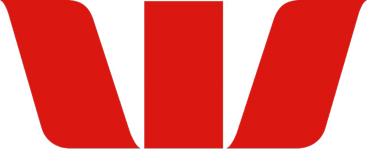 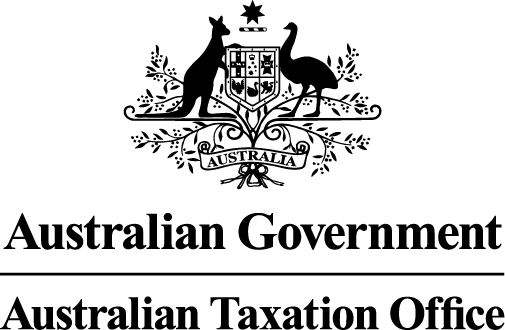 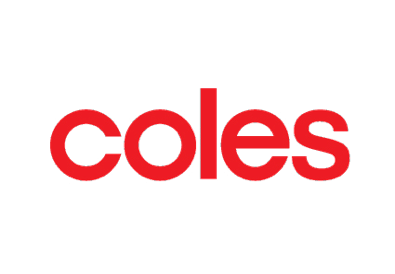 Disability Confident RecruiterThe Disability Confident Recruiter (DCR) Program equips organisations to identify and remove unintended barriers to candidates with disability during the recruitment and selection process. As a result of achieving Disability Confident Recruiter status, organisations provide a fair and equitable recruitment experience, and are more successful in attracting and retaining skilled and talented candidates with disability. Since the program’s inception, twenty-one organisations have made the commitment to removing barriers and opening doors to skilled and talented people with disability through the DCR Program. This financial year twelve organisations completed the program, with ten organisations renewing and two organisations newly achieving DCR status. Find out who our Disability Confident Recruiter members are on pages 26–33.Partnerships and projectsOur partnerships, with our national and international allies, strengthen our network and support us as we strive to achieve equity and inclusion for people with disability.Australian Institute of Company Directors 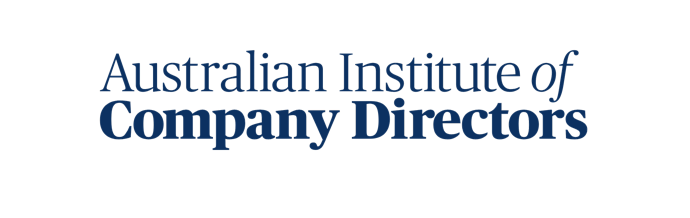 We’ve partnered with the Australian Institute of Company Directors (AICD) to increase the representation of people with disability on Australian Boards. Leaders with disability are provided governance scholarships through the AICD, while training, development, mentoring and leader-to-leader conversations are had with Australian directors. The partnership has also seen development in the accessibility of all courses that AICD offers. The Observership Program We’ve teamed up with The Observership Program to provide talented professionals with disability the opportunity to be a Board Observer in 2023. We are piloting a disability pathway for The Observership, to ensure emerging leaders with disability are a key part of the program with 5 fully funded positions being offered to successful leaders with disability.PurpleSpaceIn June 2021, we commenced a six-month project with PurpleSpace, the world’s only networking and professional development hub for employees with disability, Disability Employee Networks (DENs) and allies from all sectors and industries. The partnership saw us develop a network of DEN Chairs from our members to better understand the current and future needs of Australian DENs. Known as the Networkology Advisory Committee, we ran three Peer Group Action learning sessions and an evaluation workshop. We also ran three Networkology learning events, which were open to all our members.Thank you to all members who were involved in this project. Your support and work ensures the ongoing support and establishment of DENs, which ultimately helps people with disability to flourish at work. We’ll continue our collaborative partnership with PurpleSpace and build national and international learnings.Influencing changeOur purpose is to build disability confidence, employer capability and be the employer’s voice to government, industry and community to achieve the inclusion of people with disability.Our leadership team regularly speaks at conferences, our members’ events and industry events to raise awareness of disability inclusion. The team also provides useful information to help organisations on their disability confidence journey. This year the team spoke at events including Business Council of Australia, the Minerals Council of Australia and Diversity Network’s D&I Recruitment Summit 2022. Our Program Manager Isabel Heiner presented at the prestigious Harkin Summit in Northern Ireland. The Harkin Summit gathers employers, leaders and advocates from around the world to address the employment barriers people with disability face. Over the two-day hybrid event, attended by 800 delegates, Isabel connected 100 mentees with senior international leaders over four mentoring sessions. “Through international connections built at previous Harkin Summits we were invited to take our PACE Mentoring Program model all the way to Belfast and deliver 100 mentoring partnerships throughout the two-day event. It was terrific to showcase Australian Network on Disability’s mentoring framework as leading best practice on a global stage.” – Isabel Heiner, Program Manager at Australian Network on DisabilityAccessible Procurement Taskforce The Accessible Procurement Taskforce aims to assist organisations with tools and guidance to purchase goods and services that are accessible, inclusive and useable by as many people as possible, including people with disability. The Taskforce brings together members, suppliers and individuals with disability to build tools that make it easier for organisations to implement accessible procurement processes. The scope of the Taskforce is to focus on four categories of spend:Information and Communications Technology (ICT)Premises and facilitiesMarketing and communicationsHR systems Over the past year, the Taskforce has been focused on trialing and refining the ICT Tender Tool developed by Business Disability International (UK). Next steps will include developing supporting guidance for ease of implementation with Australian organisations. Thank you to the Taskforce Chair, Matt Hawkins, Global Head of Group Services – Procurement at ANZ and our strategic adviser Suzanne Colbert AM.Financial performanceThe Australian Network on Disability had an outstanding year with a revenue growth, by all components of the organisation, exceeding the $4 million mark for the year. This was 24% higher than the previous year. The operating surplus of $37,214 reflects the commitment and determination of the team to deliver and exceed on targets in a challenging environment that included learning to live with COVID-19. An increase of 74 members generated significant growth in membership revenue. The Stepping Into internship program continues to be in strong demand with a 51.8% increase in internships, which was reflected in a significant growth in programs revenue on the previous year. This year saw significant digital transformation investment including the launch of our new website, online telephone system, new e-learn content and platform, automated invoice approval, automated expense claims, and significant development and integration of Salesforce and Xero. The organisational transformation and the development of effective and efficient processes will support the new Strategy.The completion and launch of e-learns in June 2022 contributed significant revenue to the last month of the financial year, along with the inaugural Awards Night and Annual National Conference. This strong financial position enables us to continue with the transformation process. This will streamline the delivery of our product offerings, and allow us to extend our reach, service existing and new members, and work towards a disability confident Australia.Income$4,263,305Membership	46%Programs 	30%Training and consultancy	10%Projects	4%Events	9%Expenses$4,226,091Employee benefit costs 	65%Administrative costs 	11%Information technology 	9%Service delivery costs 	6%Depreciation			6%Marketing			2%Our Board of DirectorsOur sincere thanks to our Directors for their leadership, governance and strategic guidance through another year of strong performance.Peter Wilson
AM FCPA, FCPHRLife FAICD, CHAIRMANFinance, Audit and Risk Management Committee, Nominations and Remuneration CommitteeDavid Davies
SECRETARYFinance, Audit and Risk Management Committee (leave of absence in 2022)Bronwyn Grantham
TREASURERFinance, Audit and Risk Management Committee, Technology Transformation Committee (Retired effective 1 July 2022)Ainsley Barahona Santos
GAICDTechnology Transformation CommitteeBelinda CurtisFinance, Audit and Risk Management Committee, Nominations and Remuneration CommitteeMaryanne Diamond
AO GAICDTechnology Transformation CommitteeKevin Figueiredo
GAICDFinance, Audit and Risk Management CommitteeRosie McArdleNominations and Remuneration CommitteeSamantha PalmerFinance, Audit and Risk Management Committee, Nominations and Remuneration Committee (Retired effective 24 September 2021)Donna Purcell
GAICDTechnology Transformation CommitteeRania SaabAinslee Scott
MAICDFinance, Audit and Risk Management Committee, Nominations and Remuneration CommitteeTravis TylerTechnology Transformation Committee (Retired effective 
10 May 2022)We welcome our new Board members appointed in the casual vacancies in July 2022: Susan Davies GAICDKate Eastoe GAICDAlyson Tong GAICDTo better reflect our corporate governance, this year we renamed Audit and Risk Committee to Finance, Audit and Risk Management Committee, and Review and Remuneration Committee to Nominations and Remuneration Committee. Australian Network on Disability membersPlatinumAustralian National University Compass Group – Conference speaker IBM – Stepping Into participant, Conference Silver SponsorMcDonald’s Sparke Helmore Lawyers The Sydney Children’s Hospitals Network – Stepping Into participantWestpac – Conference speaker, Access and Inclusion Index Top Performer, Disability Inclusion Changemaker of the year finalist GoldAccenture – PACE participant, Conference speaker, Disability Employee Network of the year finalistAlstom – PACE participant, Stepping Into participantANZ – PACE participant, Stepping Into participantAPMApple Arup – PACE participant, Stepping Into participantAttorney-Generals Department, Commonwealth – Stepping Into participant, Conference Major Sponsor and speaker, Disability Employee Network of the year finalist, Disability Champions Meeting host Australia Post – Disability Confident Recruiter, Stepping Into participant, Conference speaker, Roundtable speaker, Disability Employee Network of the year finalist, Disability Inclusion Changemaker of the year finalist, Access and Inclusion Index participantAustralian Health Practitioner Regulation AgencyAustralian Institute of Company DirectorsAustralian Institute of Health & Welfare – Stepping Into participantAustralian Museum – Stepping Into participantAustralian Taxation Office – Access and Inclusion Index Top PerformerAustralian Trade and Investment CommissionBendigo and Adelaide Bank – PACE participantBHP – Stepping Into participantBNP ParibasBrotherhood of St LaurenceBupa Australia Healthcare HoldingsCBM AustraliaColes Group – Stepping Into participant, Awards Night Sponsor, Conference speaker, Roundtable speaker, Access and Inclusion Index Top PerformerCommonwealth Bank of Australia – Stepping Into participant, Access and Inclusion Index participantCrown ResortsCummins South Pacific – PACE participant, Stepping Into participantDepartment of DefenceDepartment of Education, Skills and Employment – Stepping Into participantDepartment of Health, CommonwealthDepartment of Industry, Science, Energy and ResourcesDepartment of Parliamentary ServicesDepartment of Regional NSWDepartment of Social ServicesDepartment of Infrastructure, Transport, Regional Development and Communications and the Arts – Stepping Into participantEdith Cowan UniversityGeorge Weston FoodsHanes Australasia – Roundtable speaker icareInfosys – Disability Confident Recruiter, PACE participantKPMG Laing O’RourkeLand Services WA Legal Aid NSWLendlease Level Crossing Removal AuthorityLibrary Board of VictoriaLife Without Barriers – Access and Inclusion Index participantL’Oreal – PACE participantMedibank – PACE participant, Conference Silver Sponsor, Access and Inclusion Index participantMetro Trains MelbourneMicrosoft – Conference speakerMillennium Services Groupn i b National Australia Bank – PACE participant, Stepping Into participantNational Disability Insurance Agency – Disability Confident Recruiter, Stepping Into participantNational Indigenous Australians AgencyNBN Co – Stepping Into participantNorthern Territory Government – Conference Silver SponsorNSW Department of Communities and Justice – Stepping Into participant, Roundtable host and speaker, Disability Employee Network of the year winner, Access and Inclusion Index participantNSW Department of Customer Service – PACE participant, Stepping Into participantNSW Department of Planning and Environment – Disability Confident Recruiter, Roundtable speakerNSW Office of the Director of Public Prosecutions – Stepping Into participant, Access and Inclusion Index participantPacific National – Conference speaker, Access and Inclusion Index participantParliament of Victoria – PACE participantQantas Airways QLD Department of Communities Housing and Digital Economy – Stepping Into participantQLD Department of Energy and Public WorksQLD Department of Transport and Main RoadsScentre GroupState Insurance Regulatory Authority – PACE participantSuburban Rail Loop AuthorityTabcorpTasmanian GovernmentTelstra – Disability Confident Recruiter, Access and Inclusion Index participantThe Department of The Prime Minister and CabinetToyota – Access and Inclusion Index participantTransport Accident CommissionTransport for NSW – Stepping Into participantUnitingCare QueenslandUniversity of Sydney – Stepping Into participant, Access and Inclusion Index participantVIC Department of Environment Land, Water and Planning – Stepping Into participantVIC Department of TransportVictoria Police – Stepping Into participant, Access and Inclusion Index participantVictorian Public Sector CommissionVirgin AustraliaWoodside Energy – Access and Inclusion Index participantWoolworths Group – Stepping Into participantWorksafe VictoriaZoos Victoria – Stepping Into participantSilverAbility Options Access Care Network AustraliaACCIONA Achieve Australia – Disability Confident RecruiterACT Chief Minister, Treasury & Economic Development DirectorateAGL – Roundtable host and speaker, PACE participant, Stepping Into participant, Disability Inclusion Changemaker of the year finalist, Disability Champions Meeting hostAlfred HealthAllianzAmazon Web ServicesAmerican Express Asahi Holdings – Stepping Into participantAshurstAustralian Broadcasting Corporation – Stepping Into participant, Conference speaker, Disability Inclusion Changemaker of the year winner, Access and Inclusion Index participantAustralian Bureau of Statistics – Stepping Into participant, Roundtable speaker Australian Criminal Intelligence Commission – PACE participant Australian Federal PoliceAustralian Financial Complaints Authority Australian Prudential Regulation Authority – Access and Inclusion Index participantAustralian Public Service Commission, Commonwealth – Conference speaker Australian Securities and Investments Commission – PACE participant, Stepping Into participantAustralian Security Intelligence OrganisationAvanadeBrisbane City CouncilBunnings GroupBureau of MeteorologyByron Shire CouncilCisco Systems AustraliaCity of BayswaterCity of Canada Bay CouncilCity of Greater Dandenong – Stepping Into participantCity of Greater GeelongCity of ParramattaCivil Aviation Safety Authority – Stepping Into participantClayton Utz – Stepping Into participant, Roundtable speakerClean Energy RegulatorComcare – Stepping Into participantCommonwealth Director of Public ProsecutionsCommonwealth OmbudsmanCountry Fire AuthorityCourt Services VictoriaCSL BehringCumberland CouncilCushman & WakefieldDavid Jones and Country Road GroupDefence Housing AustraliaDeloitte Australia – Access and Inclusion Index participantDepartment of Finance, CommonwealthDepartment of Foreign Affairs and Trade, CommonwealthDepartment of Veterans’ Affairs, CommonwealthEnel Green Power – PACE participantErnst & YoungEssential Energy – Access and Inclusion Index participantFire Rescue VictoriaFord Motor CompanyFrucor SuntoryFujitsu Geoscience Gilbert + Tobin – PACE participant, Roundtable speaker GOTAFEGovernment Employees Superannuation BoardGriffith UniversityHireUpHollard GroupHSBC Bank Hunter Water Corporation – Stepping Into participantIAG – PACE participant, Stepping Into participantIKEA Insignia FinancialIP Australia – PACE participant, Stepping Into participantJacobs Group –Stepping Into participantKmart Latrobe City Council – PACE participant, Access and Inclusion Index participantLeap in! MA Services Group Macquarie UniversityManpower GroupMAX Solutions – Disability Confident Recruiter, Stepping Into participant, Conference Major Sponsor and speakerMcMillan Shakespeare GroupMelbourne Water – PACE participantMonash UniversityMornington Peninsula ShireNDIS Quality and Safeguards CommissionNorthcottNSW Crown Solicitor’s Office – PACE participant, Stepping Into participantNSW Department of Education – Stepping Into participantNSW Department of Premier and Cabinet – Stepping Into participant, Access and Inclusion Index participantOptus – PACE participant, Stepping Into participantProgrammedQBE Insurance Group – PACE participantQICQLD Department of EducationQueensland HealthQueensland Public Service CommissionQueensland Treasury Corporation – Stepping Into participantRabobank – PACE participantRelationships AustraliaReserve Bank of AustraliaRMIT – Disability Confident Recruiter, PACE participant, Stepping Into participantRussell Kennedy LawyersServices AustraliaSpecial Broadcasting Service – PACE participantStantec Australia – Stepping Into participantState TrusteesStockland Corporation – Stepping Into participant, Disability Champions Meeting host, Access and Inclusion Index participantSuncorp GroupSwinburne University of TechnologySydney Opera HouseThalesThe Treasury, CommonwealthThe University of QueenslandThoughtworks AustraliaTPG University of CanberraUniversity of Melbourne – Access and Inclusion Index participantUniversity of Melbourne Student Union University of New South Wales – Access and Inclusion Index participantV/Line CorporationVIC Department of Families, Fairness and Housing – Stepping Into participantVIC Department of Health – Stepping Into participantVIC Department of Jobs, Precincts and Regions – PACE participant, Stepping Into participantVIC Department of Justice & Community Safety – Stepping Into participantVIC Department of Premier and CabinetVIC Department of Treasury and Finance – PACE participant, Stepping Into participantVicinity CentresVictoria Legal AidVictoria UniversityVictorian Electoral Commission – Stepping Into participant, Access and Inclusion Index participantWA Department of CommunitiesWestern Sydney Local Health DistrictYarra Plenty Regional LibraryYarra Trams  BronzeAccess Health and CommunityAECOM – Stepping Into participant Ai-Media – Conference Event Partner and speaker Allen & Overy AustraliaAPSCo AustraliaAUSTRAC – Stepping Into participantAustralian Competition and Consumer CommissionAustralian Film, Television and Radio SchoolAustralian Financial Security AuthorityAustralian Human Resources InstituteAustralian Human Rights CommissionAustralian Research CouncilAustralian SuperAware SuperBaker McKenzieBartier Perry LawyersBeaumont PeopleBerry Street VictoriaBloomberg Boston Consulting Group Built – Stepping Into participantCapgemini Capital RecruitCentre for Inclusive DesignCharter HallCity of Port PhillipCity of Sydney Council – Disability Confident RecruiterCity of WhittleseaColin Biggers & PaisleyCommonwealth Scientific Industrial Research Organisation Corrs Chambers WestgarthDeakin UniversityDell Australia Dentons Australia – PACE participantDepartment of Home Affairs, CommonwealthDepartment of Seniors, Disability Services and Aboriginal and Torres Strait Islander PartnershipsDepartment of the House of RepresentativesDFP Recruitment – Disability Confident Recruiter Digital Transformation Agency – PACE participantDiversity Council Australia DLA PiperDXC Technology EACHEndeavour FoundationEnergy Safe VictoriaFair Work Ombudsman – Stepping Into participantFood Standards Australia New ZealandGoldman Sachs Australia ServicesGuide Dogs NSW/ACTHawthorn Football ClubHaysHealthShare NSWHelp Enterprises HOBAN Recruitment – Disability Confident RecruiterHudson Inclusion FoundationIntopia – Roundtable host and speaker ISS Facility ServicesIVE Group – Stepping Into participantJewish CareJFA Purple OrangeJohn Holland JP MorgankmoKu-ring-gai Neighbourhood CentreKyndryl – PACE participantMacquarie Group Main Roads Western AustraliaMarsh McLennanMatchworksMaxima Training GroupMedHealthMEGT Menzies International Mercy HealthMeritos GroupMichael Page MidCoast CouncilMinistry for Primary Industries NZMinistry of Social Development NZMission AustraliaMonash HealthMoreton Bay Regional CouncilMurdoch Children’s Research InstituteNational Food InstituteNational Health and Medical Research CouncilNational Library of AustraliaNeami NationalNEC Nestle – Stepping Into participantNorthern Sydney Local Health DistrictNous GroupNRMA – Roundtable speakerNSW Health PathologyNSW Ombudsman – Stepping Into participantNSW Public Service Commission NSW State Emergency ServiceNSW Treasury – Stepping Into participantOffice of National IntelligenceOffice of the Children’s GuardianOfficeworks Parks VictoriaPaxusPenrith City CouncilPeople with Disability Australia Pfizer AustraliaPort Authority of NSWPreston Rowe Paterson Sydney PricewaterhouseCoopers – PACE participantProductivity CommissionQLD Department of Premier and CabinetQueensland Treasury – Stepping Into participantRail Projects VictoriaRandstad Resilience NSW – Stepping Into participantRoche Australia Royal Australian MintRPS Group Safe Work AustraliaSanofi-Aventis – PACE participantScope GlobalSettlement Services International – Stepping Into participantShell Australia Shellharbour City CouncilSociété Générale AustraliaSodexo AustraliaSouth East WaterState Library of NSWSuper Retail Group Symal InfrastructureTelecommunications Industry OmbudsmanThe Adecco GroupThe Art Gallery of NSW – Stepping Into participantThe BUSY GroupThe Royal Women’s Hospital – PACE participant, Stepping Into participantTheirCare Thomson Geer – Stepping Into participantTransdev Australasia – Stepping Into participantTreasury Wine EstatesUnilever – Stepping Into participantUnitingUniversity of Technology, Sydney VIC Department of Education and Training – PACE participant, Stepping Into participantVictorian Managed Insurance AuthorityVision Australia – PACE participantWA Department of Training and Workforce DevelopmentWalter & Eliza Hall Institute of Medical ResearchWaverley CouncilWomen with Disabilities VictoriaWPC GroupXeroYarra Valley Water – Roundtable speaker Yooralla – Stepping Into participantYouth Affairs Council of VictoriaConnect with usPhone		1300 363 645Website	www.and.org.au Email		info@and.org.auFacebook	ANDisability Twitter	ANDisability LinkedIn	www.linkedin.com/company/ANDisability© Copyright Australian Network on Disability 2022.ACN 605 683 369Disclaimer: Unless otherwise stated, the information in this report has been compiled as at 30 June 2022. While every effort has been made to ensure the report is accurate, the Australian Network on Disability makes no warranty about its accuracy or completeness. To the extent permitted by law, the Australian Network on Disability, its directors, officers, employees and agents exclude all liability (whether in negligence or otherwise) for: Any error or inaccuracy in, or omission from, the report; and any loss or damage suffered by any person, directly or indirectly, through use of the report, including reliance on the information contained in the report and any membership decisions made on the basis of its content.